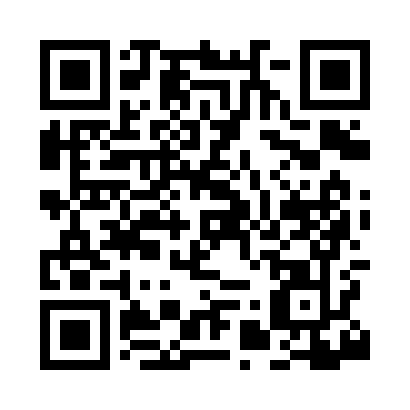 Prayer times for Tallassee, Alabama, USAMon 1 Jul 2024 - Wed 31 Jul 2024High Latitude Method: Angle Based RulePrayer Calculation Method: Islamic Society of North AmericaAsar Calculation Method: ShafiPrayer times provided by https://www.salahtimes.comDateDayFajrSunriseDhuhrAsrMaghribIsha1Mon4:195:4012:484:297:559:162Tue4:195:4112:484:307:559:163Wed4:205:4112:484:307:559:164Thu4:205:4112:484:307:559:165Fri4:215:4212:484:307:559:166Sat4:215:4212:484:307:549:157Sun4:225:4312:494:307:549:158Mon4:235:4312:494:317:549:159Tue4:235:4412:494:317:549:1410Wed4:245:4412:494:317:539:1411Thu4:255:4512:494:317:539:1312Fri4:265:4612:494:317:539:1313Sat4:265:4612:494:317:539:1214Sun4:275:4712:504:317:529:1215Mon4:285:4712:504:327:529:1116Tue4:295:4812:504:327:519:1017Wed4:295:4912:504:327:519:1018Thu4:305:4912:504:327:509:0919Fri4:315:5012:504:327:509:0820Sat4:325:5012:504:327:499:0821Sun4:335:5112:504:327:499:0722Mon4:345:5212:504:327:489:0623Tue4:355:5212:504:327:489:0524Wed4:355:5312:504:327:479:0425Thu4:365:5412:504:327:469:0426Fri4:375:5412:504:327:469:0327Sat4:385:5512:504:327:459:0228Sun4:395:5612:504:327:449:0129Mon4:405:5612:504:327:439:0030Tue4:415:5712:504:327:438:5931Wed4:425:5812:504:317:428:58